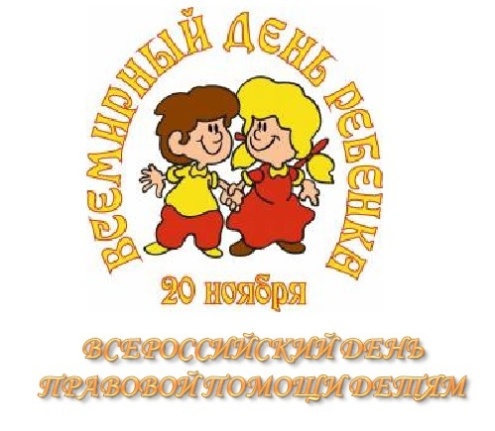 С подробным планом проводимых мероприятий можно ознакомиться на официальном сайте Управления Министерства юстиции по Амурской областиhttp: // to28.minjust.ruБесплатная юридическая помощь будет оказываться в консультативных пунктахи по телефонам «горячих» линийБесплатная юридическая помощь будет оказываться в консультативных пунктахи по телефонам «горячих» линийБесплатная юридическая помощь будет оказываться в консультативных пунктахи по телефонам «горячих» линийКонсультативные пунктыАдрес«Горячие» телефонные линии(код города 8-4162)Управление Министерства юстиции Российской Федерации по Амурской области с участием представителей УФССП, Росреестра и других участниковпер. Пограничный, д. 10, каб.31553-83-45(с 13.00 до 16.00)Уполномоченный по  правам ребенка в Амурской областиул. Зейская, д. 211, каб.102990-352Министерство образования и науки Амурской области совместно  Министерством социальной защиты населения Амурской областиул. Шимановского, д. 8226-508,226-519,226-236200-249200-253Некоммерческая организация «Благовещенская коллегия адвокатов»ул. Ленина, д. 18551-83-51Адвокатский кабинет адвоката Климовой Ольги Валериевныул. Островского, д. 42, оф.2128-924-446-61-40Министерство юстиции  Амурской областиул. Ленина, д. 135224-058Прокуратура Амурской областиул. Пионерская, д.37775-005775-037Общественная палата Амурской областиул. Зейская, д.211, каб. 1108-800-550-01-12Государственная инспекция труда в Амурской областиул. Амурская, д.14522-60-41Управление ЗАГС Амурской областипер. Св. Иннокентия, д. 653-47-09Амурское региональное отделение Общероссийской общественной организации «Ассоциация юристов России» совместно с Прокуратурой Амурской области ул. Игнатьевское шоссе, д. 21, корпус 8, каб.304-306              89622845755 Нотариальная палата Амурской областиул. Горького, д. 80/2                 52-20-29           (с 09.00 до 16.00)Управление Федеральной службы исполнения наказаний России по Амурской областиул. Октябрьская, д. 259-29-91Управление Министерства внутренних дел России по Амурской областиул. 50 лет Октября, д. 18                   59-40-99Комиссия по делам несовершеннолетних и защите их прав при Правительстве Амурской областиул. Ленина, д.13559-60-3599-18-1399-18-14